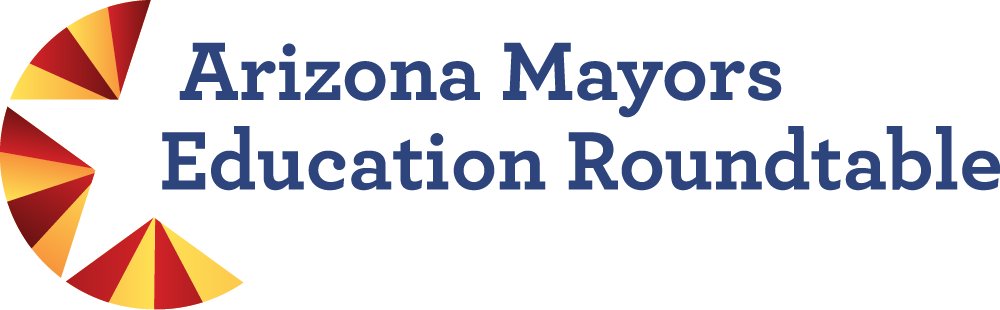 Arizona Board of RegentsAGENDA 3 August 2023 | 9:00–10:00 AMZoom Meeting2023 Theme: Education & Workforce DevelopmentWelcome & IntroductionsMayor Craig McFarland, City of Casa Grande, ChairArizona Board of Regents (ABOR) Overview & InitiativesJohn Arnold, Executive Director2023 League Annual Conference: Panel SessionMayor Craig McFarland, City of Casa Grande, ChairIdentify priority information for the ABOR presentation.Draft questions for panel members.Special Guests:Fred Duval, Chair, Arizona Board of RegentsValerie Shaffer, Horizon StrategiesConference Information FAFSA ResolutionMayor Craig McFarland, City of Casa Grande, ChairReview , discuss concerns and changes.Identify next steps (e.g., share with August 30 session participants, pass municipal resolutions, identify proof points, explore incentives).